SPÖ [Ortspartei]
TAGESORDNUNG [Datum]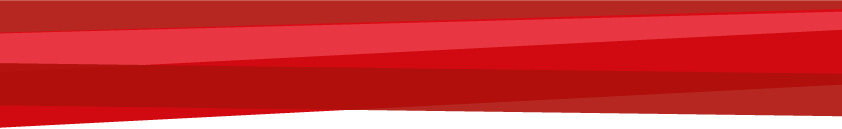 Bericht der/des VorsitzendenTermin 1 am/um	Termin 2 am/um		Termin 3 am/umTermin 4 am/um	Termin 5 am/um 		Termin 6 am/umBericht aus dem GemeinderatKassaberichtBericht der/des FrauenbeauftragtenBericht der/des JugendbeauftragtenBericht der/des KulturbeauftragtenBericht der SprengelleiterAllfälligesNotizen:„Platz für ein Zitat“Der Zitierte